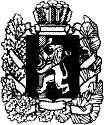 АДМИНИСТРАЦИЯ МАНСКОГО РАЙОНА КРАСНОЯРСКОГО КРАЯПОСТАНОВЛЕНИЕОб утверждении плана проведения плановых проверок юридических лиц и индивидуальных предпринимателей на 2018 год соблюдения земельного законодательства муниципальным земельным контролем Манского района.В соответствии со статьей 72 Земельного кодекса РФ, статьей 6 Федерального закона от 26.12.2008г. № 294-ФЗ «О защите прав юридических лиц и индивидуальных предпринимателей при осуществлении государственного контроля (надзора) и муниципального контроля», Федерального закона РФ от 06.10.2003г. № 131-ФЗ «Об общих принципах организации местного самоуправления в Российской Федерации», Административным регламентом по исполнению муниципальной функции «Муниципальный земельный контроль за использованием  земель на территории Манского района», утвержденным постановлением администрации Манского района от 22.09.2017г. № 1083, руководствуясь п. 1 ст. 35 Устава Манского района администрация Манского района ПОСТАНОВЛЯЕТ:1. Утвердить план проведения плановых проверок юридических лиц и индивидуальных предпринимателей на 2018 год согласно приложению. 2. Постановление вступает в силу с 01.01.2018г. И.о. главы района                                                                             М.Г. Лозовиков    27.10.2017г.с. Шалинское                                                          № 1226                              